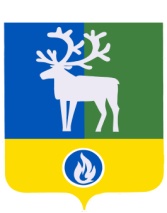 БЕЛОЯРСКИЙ РАЙОНХАНТЫ-МАНСИЙСКИЙ АВТОНОМНЫЙ ОКРУГ – ЮГРААДМИНИСТРАЦИЯ БЕЛОЯРСКОГО РАЙОНАКОМИТЕТ ПО ФИНАНСАМ И НАЛОГОВОЙ ПОЛИТИКЕ АДМИНИСТРАЦИИ БЕЛОЯРСКОГО РАЙОНАРАСПОРЯЖЕНИЕ                      от 16 февраля 2024 года                                                                                                № 7-рО внесении изменений в распоряжение Комитета по финансам и налоговой политике администрации Белоярского района от 30 декабря 2015 года № 16-р1. Внести в распоряжение Комитета по финансам и налоговой политике администрации Белоярского района от 30 декабря 2015 года № 16-р «Об утверждении перечня целей (направлений расходования) субсидий на иные цели, не связанные с финансовым обеспечением выполнения бюджетными и автономными учреждениями Белоярского района и поселений в границах Белоярского района муниципального задания на оказание муниципальных услуг (выполнение работ)» (далее – Распоряжение) изменение, исключив в пункте 3 слова «Плохих И.А».2. Приложение к Распоряжению изложить в редакции согласно приложению к настоящему распоряжению.3. Настоящее распоряжение вступает в силу с момента подписания.4. Контроль за исполнением распоряжения возложить на заместителя председателя Комитета по финансам и налоговой политике администрации Белоярского района, по бюджету.Заместитель главы Белоярского района,председатель Комитета по финансам и налоговой                                                    политике администрации Белоярского района                                                   И.А.Плохих